Первенство Самарской области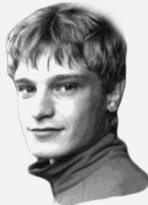 (дистанция-пешеходная) по спортивному туризмуСоревнования городского округа Самара по спортивному туризмуна пешеходных дистанциях памяти Владимира Михайлова1-2  июня 2024 г.                                                                                                                                                                                     м.р. Красноярский, с. Малая Царевщина СХЕМА ПРОХОЖДЕНИЯ ДИСТАНЦИй«ДИСТАНЦИЯ – ПЕШЕХОДНАЯ» КОРОТКАЯ (СПРИНТ) 2 КЛАСС«ДИСТАНЦИЯ – ПЕШЕХОДНАЯ – СВЯЗКА» КОРОТКАЯ (СПРИНТ) 2 КЛАСС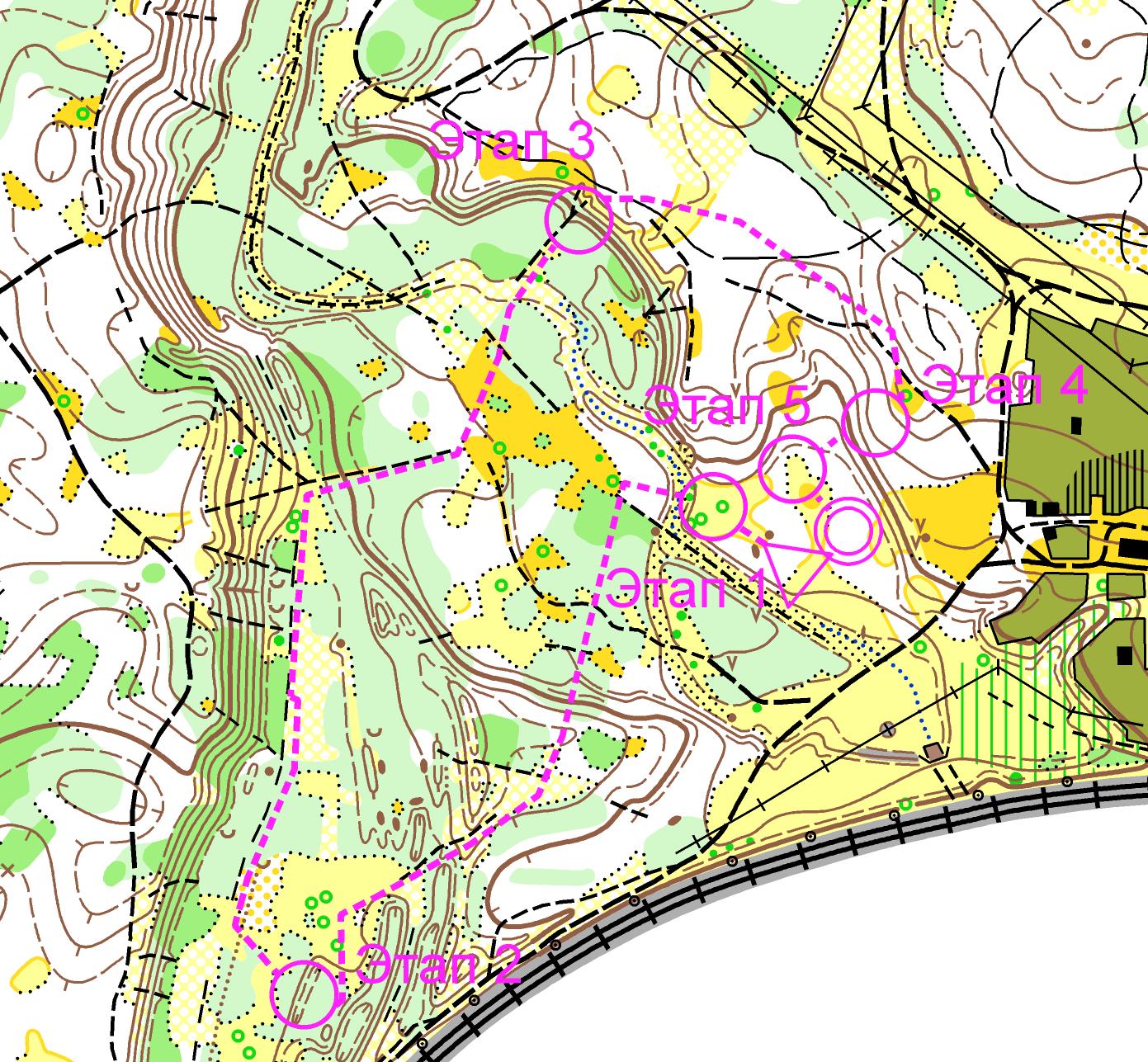 Длинна дистанции1230 мСтартОтмечен на карте треугольникомСтарт — Этап  130 мЭтап 1Переправа по бревнуЭтап 1 — Этап  2450 мЭтап 2Навесная переправаЭтап 2 — Этап  3500 мЭтап 3Подъем по склонуЭтап 3 — Этап  4205Этап 4Спуск по склонуЭтап 4 — Этап  515 мЭтап  5Переправа методом «Вертикальный маятник»Этап 5 - Финиш30 мФинишОтмечен на карте сдвоенной окружностью